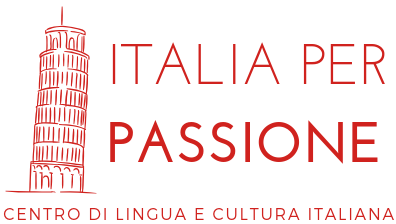 NOME e COGNOME (bambino/i)FIRST and LAST NAME (child/ren)NOM et PRÉNOM (enfant/s)ETÀAGEAGECORSO SCELTOCHOSEN COURSECOURS CHOISI Musicando 210 €                          Scarabeo(1) 210€ Stracciatella 210€                          Scarabeo (2) 210€ Pasticcio 210€                               Primavera 210€ Girotondo 210€                             Italia Mia 210€ Corso individuale 42€                   Stage di vacanzeSPECIFICARE GIORNO e ORARIOSPECIFY DAY and TIME PRÉCISER JOUR et HORAIREINDIRIZZOADDRESSADRESSENOME dei genitoriNAME of parents NOM des parentsEMAIL dei genitoriEMAIL of parentsEMAIL des parentsSCUOLA (specificare lingua)SCHOOL (specify language)ECOLE (préciser langue)CLASSE frequentataCLASS attendedCLASSE fréquentéeALLERGIE ALLERGIESALLERGIESOsservazioni sull’ALIMENTAZIONE (per stage di vacanza)Remarques sur l’ALIMENTATION (pour stage vanances)Observation on  NUTRITION (for stage di vacanza)IL BAMBINO HA FATTO LE VACCINAZIONI ?L’ENFANT A-T-IL FAIT TOUS LES VACCINS ?HAS THE CHILD ALL THE VACCINES ?TEL in caso di urgenzaTEL en cas d’urgenceTEL in case of emergency